Cursus palliatieve terminale zorg voor verpleegkundigenHospice Rozenheuvel (Rozendaal, Gld.) biedt een cursus ‘palliatieve terminale zorg’  aan, 
speciaal gericht op verpleegkundigen MBO en HBO (niveau 4 en 5)  die werkzaam zijn in de zorgverlening aan  patiënten in de laatste levensfase. 
De cursus is te volgen via open inschrijving of als in-company training (op aanvraag).De cursus biedt een combinatie van theoretische kennis en praktische ervaringen met de methodiek van besluitvorming in de palliatieve fase. De cursusleiders zijn deskundig en hebben ruime ervaring met èn kennis van de palliatieve zorg. In deze cursus leren cursisten hun praktijkervaring toe te passen via de juiste methodiek waarbij steeds de nieuwste inzichten worden geboden. Daarnaast is er veel aandacht voor de psychologische en spirituele kant van het werk in de palliatieve zorg.
Uitgangspunt
 Met behulp van het zakboekje voor de praktijk en de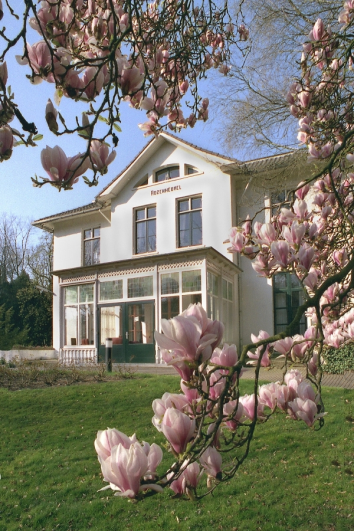  samenvattingskaarten ‘besluitvorming in de palliatieve fase’ (IKNL/UMC Utrecht, 2009) brengen de cursusleiders de symptomen in kaart. Deelnemers leren de beslisschijf en het model van ‘palliatief redeneren’ te gebruiken.Inhoud van de cursus1. Palliatieve zorg door verpleegkundigen, zorg in de stervensfase, symptoom delier, 
    palliatieve sedatie.    Zorgproblemen rondom delier in kaart brengen en werkhypothese maken met behulp van 
    de beslisschijf en de samenvattingskaarten2. Psychosociale zorg in de laatste levensfase     Verwerking van ziekte naar sterven, omgaan met emoties van zorgvrager en naasten, 
    omgaan met kinderen rondom de dood van een naaste.3. Signalering van symptomen pijn, vermoeidheid, dyspneu en hoest in de palliatieve faseProblematiek van symptomen in kaart brengen met behulp van de beslisschijf en de samenvattingskaarten en een multidisciplinair zorgplan maken4. Spirituele zorg in de laatste levensfase    Aandacht voor levens-en zingevingsvragen. Zorg bij rouw en verlies.5. Signalering van symptomen misselijkheid en braken, obstipatie, mondklachten Aan de hand van de samenvattingskaarten, de problematiek in kaart brengen en in de 
 4 fasen van de beslisschijf uitwerken en een multidisciplinair zorgplan maken.Organisatie van de cursus
De cursus wordt gegeven door palliatief verpleegkundigen en een psychosociaal medewerker van Hospice Rozenheuvel. Zij hebben ruime ervaring in het geven van trainingen en cursussen. De cursusgroep bestaat uit minimaal  6 en maximaal 16 personen. Per cursusdagdeel moet gerekend worden op 2 uur zelfstudie als voorbereiding.De cursus is bestemd voor verpleegkundigen MBO/HBO, niveau 4 en 5. Cursisten ontvangen 15 accreditatiepunten in het kwaliteitsregister V&VN. Het lesprogramma is onderverdeeld in vijf bijeenkomsten van 3,5 uur, verdeeld over een periode van 10 weken. Er vindt geen toetsing plaats, maar aanwezigheid wordt geregistreerd. Bij volledige aanwezigheid ontvangt de cursist een certificaat en worden de accreditatiepunten bijgeschreven in het kwaliteitsregister V&VN. 
Data voor de eerstvolgende cursus in het voorjaar 2019 zijn: 
9 januari, 23 januari, 6 februari, 20 februari en 6 maart 2018
Tijd: 13.30 – 17.00 uurLocatie: 
Hospice Rozenheuvel, Rosendaalselaan 20, 6891 DD RozendaalT. 026 – 364 5792
Kosten:  
€ 499,00 inclusief reader, zakboekje en beslisschijf, certificaat, koffie/thee en afsluitend drankje laatste dagdeel.Aanmelden: Aanmeldformulier is op te vragen bij carolien.glas@legerdesheils.nl
Aanmeldingen moeten vóór 31 december 2018 plaatsvinden om deel te kunnen 
nemen aan deze cursus. Na ontvangst van het cursusbedrag is de deelname definitief.Annulering:Restitutie van het volledige  cursusbedrag kan bij annulering tot 6 weken voor aanvang 
van de cursus, met aftrek van administratiekosten (€ 25,00). Bij annulering vanaf 3 weken 
voor aanvang van de cursus kan er geen cursusgeld meer terugbetaald worden.  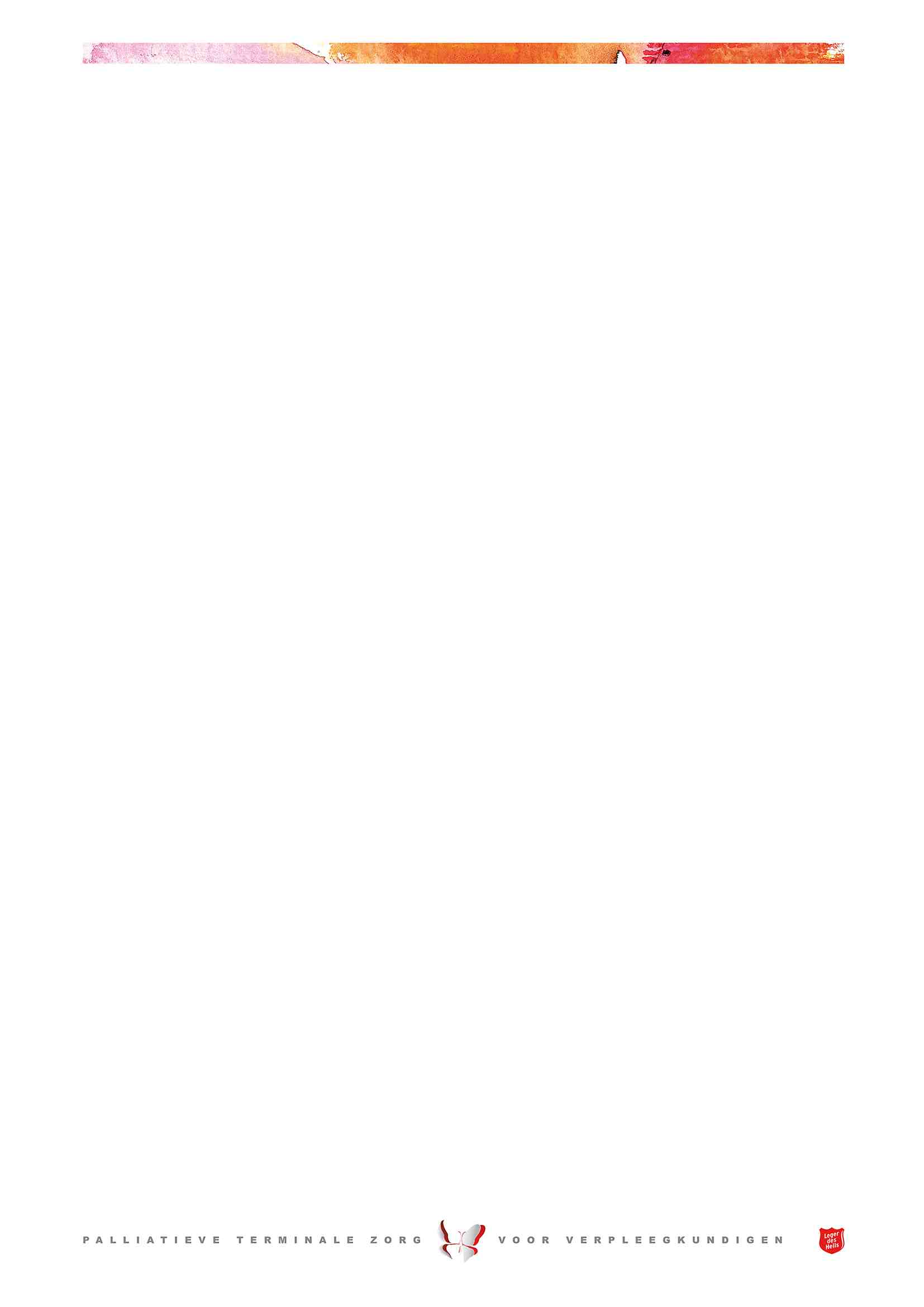 